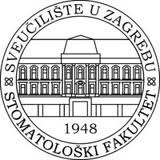 SVEUČILIŠTE U ZAGREBUSTOMATOLOŠKI FAKULTETMeđunarodna suradnjaOBAVIJESTAssistant Professor Ivan Stojanov, DMD MMScDepartment of Oral and Maxillofacial Medicine and Diagnostic Sciences of Dental Medicine (SAD)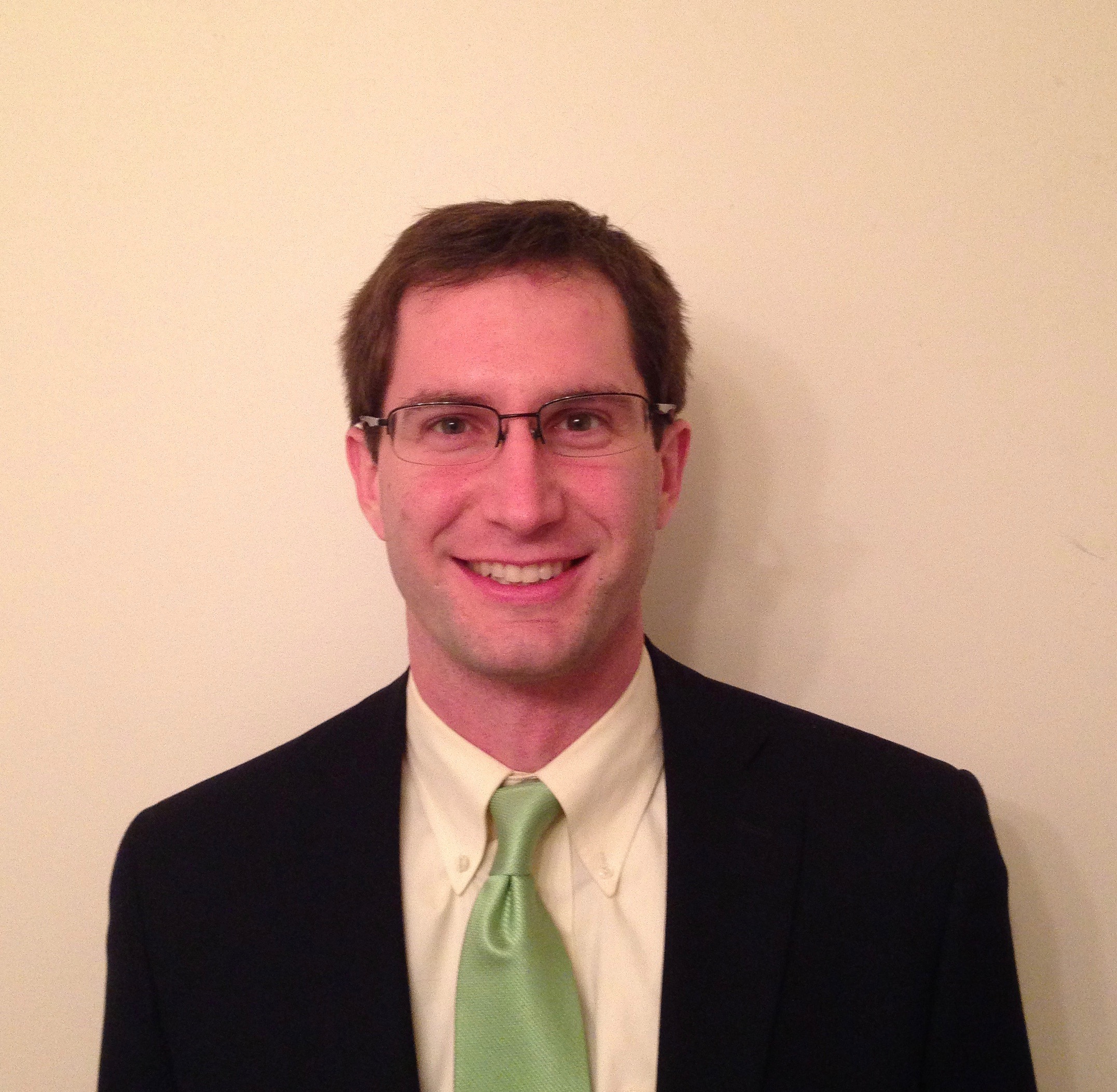 održat će predavanje „Genetics in selected oral diseases: a new world“Ponedjeljak, 13. lipnja 2016., 13:00 satiVelika predavaonica, Gundulićeva 5